WAPC OP2.4 – Planning for School SitesFACT SHEET 3 – Valuation for Pro-rata Developer Contribution                  Purpose of a valuationIf a developer contribution is required for a primary school site as a condition of a Western Australian Planning Commission’s (WAPC) approved subdivision, then the contribution is to be paid to the Department of Education (Department) for each deposited plan area before subdivision clearances can be issued.A valuation is to be undertaken over each proposed deposited plan area to calculate the developer contribution amount as per the WAPC Operational Policy 2.4 – Planning for School Sites (OP 2.4) and as explained below.Developer contribution model/formulaThe developer contribution is calculated based on the market value of land within the subdivision area.  This value is placed on a four hectares notional school site, and divided by 1,500 (hypothetical number of dwellings serviced) to determine the rate of contribution to be applied to each proposed lot.  The total contribution is then determined based on the number of lots proposed in the subdivision area.  If the subdivision does not include any public primary school site, a cash contribution is to be paid to the Department before subdivision clearance can be issued. If the subdivision includes any public primary school site to be ceded, the contribution amount is to be determined before subdivision clearance is issued. The subdivider/landowner will be reimbursed or required to make an additional cash payment to account for the oversupply or deficit at the time the school site is being transferred to the Department.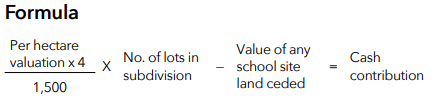 Formulation and currency of a valuationThe current market value of the proposed deposited plan area is to be determined, at the cost of the owner of the land, by a licensed valuer. The market value of the land will be based on several factors including the assumption that the land is development ready and unconstrained.   For those sites incorporating a portion or a whole primary school site, the value of that primary school portion is to be based on the ‘highest and best’ alternative use - generally a residential zoning comparable to the surrounding development unless the land is otherwise constrained.A sworn valuation is required to be undertaken as per the valuation methodology identified in OP 2.4.The sworn valuation should be current (dated within six months) when seeking subdivision clearance from the Department for any pro-rata school site developer contribution condition.A valuation is not required if the subdivider/landowner is paying the maximum capped developer contribution rate which is $4,500 per lot. This maximum contribution amount will be reviewed as required to ensure the rate reflects market conditions.A recommended instruction for valuation services is provided in Appendix 1.Information to be submitted to the Department of Education The subdivider/landowner is to submit the following information to the Department to determine the developer contribution rate:WAPC subdivision approval letter with applicable developer contribution condition;Proposed deposited plan; Structure plan covering the deposited plan area, where relevant; andA current valuation report for the proposed deposited plan area in accordance with the valuation.  
A recommended report template is provided by the Department of Education – refer to Appendix 2. Upon determination of the developer contribution rate, and at the request of the proponent, the Department will then issue an invoice to the proponent for review.Valuation assessmentThe Department may either obtain an annual estimate valuation of the affected public primary school site through Landgate or procure an independent sworn valuation to review against the subdivider/landowner’s valuation.Resolving valuation disputeIf either the subdivider/landowner or the Department disputes a valuation, it may be varied by agreement between the parties, or the dispute may be settled by such method as the parties agree upon such as being referred to an independent licenced valuer.If after 28 days from the date when both parties have received the valuation the dispute has not been settled, or an agreement made as to the method of settlement, either the owner of the land or the Department may refer the dispute for determination. Further informationFor more information on the pre-lodgement structure plan referral process, please email your enquiries to Landplanning@education.wa.edu.au
Appendix 1   INSTRUCTION FOR VALUATION WAPC OPERATIONAL POLICY 2.4 – Planning for School SitesPROPERTY ADDRESS - ______________________________________________(“THE PROPERTY”)LEGAL DESCRIPTION (PARENT LOT) – LOT __ ON DEPOSITED PLAN ____, CERTIFICATE OF TITLE VOL ___ FOL___PURPOSE - To determine Development Contributions in accordance with WPAC Operational Policy 2.4 Planning for School Sites.INSTRUCTING PARTY – (Owner/Developer)INSTRUCTION - The current market value of the Proposed Deposited Plan area is to be determined, at the cost of the owner of the land, by a Licensed Valuer.  The market value of the land will be based on the:proposed Deposited Plan area having first received conditional subdivision approval;assumption that the land is development ready;assumption that any rezoning necessary for the purpose of the subdivision has come into force;no buildings, fences or other similar improvements are on the land’; andassumption that environmental, heritage and cultural issues have been resolved on the date on which the valuation is made.For those sites incorporating a portion or a whole primary school site, the value of that primary school portion is to be based on the ‘highest and best’ alternative use - generally a residential zoning comparable to the surrounding development unless the land is otherwise constrained.CONTACT FOR SITE INSPECTION - To be provided by Owner/DeveloperDATE OF VALUATION - The date of the Valuation should be the date of inspection.VALUATION METHODOLOGYPrimary Valuation Approach – Direct Comparison AnalysisTo determine the market value in a development-ready site condition by comparing the subject site to recent sales of englobo development sites transacted in the open market.  Land sale evidence shall:consist of sales evidence deemed comparable to the deposited plan area, otherwise on the highest and best alternative use basis;be adjusted to assume a development ready site; andwhere possible use land sales that could reasonably be developed in a single stage.Detailed sales analyses should be included in the valuation report and specific comments should be made in regard comparability and adjustments.Secondary Valuation Approach – Static Hypothetical Development AnalysisTo determine the feasible market value of the land using the Static Hypothetical Development method of valuation, the valuer will:assess the Gross Realisation by comparison to recent sales of comparable lots, consideration may be given to pre-sales within the subject development;rely on land area, dimensions and configuration as shown on the deposited plan (for those areas included on the proposed Deposited Plan area for primary school sites the assessment is based on the highest and best alternative use – generally residential zoning);use development costs as specified in contract or engineers’ advice;use allowances for market incentives (marketing and builder rebates) and statutory contributions;for GST, assume application of the General Tax Rule for feasibility analysis; andallow for POS contribution where applicable.The Valuation Report must include supporting evidence for the Gross Realisation assessment and the sale rate adopted.REPORT FORMAT - The valuation report should follow the report template provided by the Department of Education.PECUNIARY INTEREST - The Valuer and valuation firm must confirm in the report that they have no pecuniary interest in the property which may give rise to a conflict of interest.REPORT DELIVERY - The completed Valuation Report is to be delivered electronically to the Instructing party by  _____(Insert Date).Appendix 2 RECOMMENDED VALUATION REPORT TEMPLATEWAPC OPERATIONAL POLICY 2.4 – Planning for School SitesValuation ReportProperty Address Proposed Deposited Plan _____[Insert Site photograph]Prepared for: Department of EducationPurpose: Developer Contributions AssessmentDate of Valuation: Day / Month / Year Reference ___Executive SummaryIMPORTANT:	All data provided in this summary is wholly reliant on and must be read in conjunction with the information provided in the attached report.  It is a synopsis only designed to provide a brief overview and must not be acted on in isolation.Valuation InstructionClient (Developer)Date of InstructionPurpose of ValuationLiability Extension to Department of EducationDefinitionsMarket ValueGross RealisationHighest and Best UseConfirmationsPecuniary InterestDate of InspectionDate of ValuationInformation SourcesGoods & Services Tax (GST) AssumptionsAssumptions Conditions & LimitationsInsert standard valuation assumptions and disclaimersDeveloper Contributions Formula & GuidelinesIf a primary school development contribution is required as a condition of a WAPC-approved subdivision then the contribution is to be paid to the Department of Education for each deposited plan area before title clearances will be approved.  A valuation is to be undertaken over each Proposed Deposited Plan area to calculate the contribution amount.The current market value of the Proposed Deposited Plan area is to be determined, at the cost of the owner of the land, by a Licensed Valuer.  The market value of the land will be based on the:Proposed Deposited Plan area having first received conditional subdivision approvalassumption that the land is development readyassumption that any rezoning necessary for the purpose of the subdivision has come into forceno buildings, fences or other similar improvements are on the landassumption that environmental, heritage and cultural issues have been resolved on the date on which the valuation is made.For those sites incorporating a portion or a whole primary school site, the value of that primary school portion is to be based on the ‘highest and best’ alternative use - generally a residential zoning comparable to the surrounding development unless the land is otherwise constrained.The maximum contribution amount is $4,500 per lot created (subject to review).Land ParticularsTITLE DETAILS (PARENT LOT)Limitations, Interests, Encumbrances & Notifications – Comment on any onerous encumbrances which run with title.LAND DESCRIPTION (PROPOSED DEPOSITED PLAN)PlanningEnvironmental, Heritage, ArchaeologicalSoil Contamination AsbestosHeritage ConsiderationsNative Title/Archaeological IssuesFlora and FaunaFloodingBushfire RatingDevelopment ConstraintsBush ForeverCCWLand Use BuffersFlora / FaunaOtherLocationLocation Plan and general description of locality.ServicesDevelopment ProposalBrief descriptionSubdivision PlanProposed Deposited PlanOpinion of Probable CostsSource (Engineer)Estimate SummaryValuer Adjustments (Engineer Exclusions)INSERT ENGINEERS OPINION OF PROBABLE COST SCHEDULEMarket CommentEconomic OverviewResidential Market OverviewLocal Market OverviewValuation MethodologyPrimary Valuation Approach – Direct Comparison AnalysisTo determine the market value in a development-ready site condition by comparing the subject site to recent sales of englobo development sites transacted in the open market.  Land sale evidence shall:consist of sales evidence deemed comparable to the deposited plan area, otherwise on the highest and best alternative use basis;be adjusted to assume a development ready site; andwhere possible use land sales that could reasonably be developed in a single stage.Detailed sales analyses should be included in the valuation report and specific comments should be made in regard comparability and adjustments.Secondary Valuation Approach – Static Hypothetical Development AnalysisTo determine the feasible market value of the land using the Static Hypothetical Development method of valuation, the valuer will:assess the Gross Realisation by comparison to recent sales of comparable lots, consideration may be given to pre-sales within the subject development;rely on land area, dimensions and configuration as shown on the deposited plan (for those areas included on the proposed Deposited Plan area for primary school sites the assessment is based on the highest and best alternative use – generally residential zoning)use development costs as specified in contract or engineers’ advice;use allowances for market incentives (marketing and builder rebates) and statutory contributions;for GST, assume application of the General Tax Rule for feasibility analysis; andallow for POS contribution where applicable.Market EvidenceEnglobo development site salesSchool site salesSingle residential lot salesEvidence for other non-residential sites within the DP areaMarket Value DIRECT COMPARISON APPROACHInsert Direct Comparison Calculation TableSTATIC HYPOTHETICAL DEVELOPMENT ANALYSISInsert Gross Realisation Assessment TableInsert Hypothetical Static AnalysisASSESSED MARKET VALUECONTRIBUTION ASSESSMENTInsert Contribution CalculationsValuation StatementMARKET VALUE ASSESSMENT$_______  GST exclusivePER LOT DEVELOPMENT CONTRIBUTION ASSESSMENT$_______  GST exclusiveTOTAL DEVELOPMENT CONTRIBUTION ASSESSMENT$_______  GST exclusive(Insert required disclaimers)Valuer DetailsANNEXURESInstructionsParent Certificate of TitleWAPC Development ApprovalParent DP/DiagramProposed Deposited PlanOpinion of Probable CostsPhotographsDisclaimerThis Fact Sheet is prepared by the Department of Education to provide general guidance for developers, landowners and proponents on the pre-lodgement structure plan referral process based on the provisions of the Western Australian Planning Commission’s Operational Policy 2.4 – Planning for school sites (OP 2.4). Should there be any inconsistency between this Fact Sheet and the OP 2.4, the OP 2.4 shall prevail.Any representation, statement, opinion or advice expressed or implied in this publication is made in good faith and on the basis that the government, its employees and agents are not liable for any damage or loss whatsoever which may occur as a result of action taken or not taken, as the case may be, in respect of any representation, statement, opinion or advice referred to herein. Professional advice should be obtained before applying the information contained in this fact sheet to particular circumstances.Property AddressAddress of Parent Title LotPrepared for Department of Education151 Royal StreetEAST PERTH WA 6004Purpose of ValuationTo assess Developer Contributions in accordance with WAPC Operational Policy 2.4 Planning for School Sites (August 2021)Instructing Party(Developer)Certificate of TitleParent Lot, DP/Diagram, Volume /FolioProposed Deposited PlanInsert Proposed DP No.Registered ProprietorAs per Parent Title detailsEncumbrancesList all encumbrances on parent titleLand AreasParent Title	_____ HectaresProposed Deposited Plan	_____ HectaresPlanningLocal AuthorityLocal Planning SchemeZoningDistrict Structure PlanLocal Structure PlanMRS ZoningInterest ValuedFee simple freehold (assuming availability of Title for DP land area)Description "As Is" Land AreaLocationGeneral descriptionDescription "As If Complete" WAPC Development Approval Application No.Residential Lot YieldAverage Residential DensityNon Residential SitesValuation ApproachesDirect ComparisonStatic Hypothetical Development AnalysisDate of Inspectionday/month/yearDate of Valuationday/month/yearMarket Value “As Is”$______ GST exclusivePer lot Assessed Contribution$______ GST exclusive Total Assessed Contribution$______ GST exclusive Date of Issue1 August 2021Primary ValuerValuation Firm_______________________________________________ValuerCertified Practising ValuerLicensed Valuer Number ___For the State of Western AustraliaSupervising Member_______________________________________________NameDirectorThe counter-signatory, who has read and signed this report (Supervising Member), verifies that the report is genuine and is endorsed by ______. The Supervising Member has reviewed the report and methodology; however, the opinion of value expressed in this report is that of the Valuer who conducted the valuation (Primary Valuer).Third Party DisclaimersVolume/FolioDescriptionRegistered ProprietorDimensionsDimensionsDimensionsFrontage***DP Sketch***Depth ***DP Sketch***Boundary ***DP Sketch***Configuration***DP Sketch***Topography***DP Sketch***Site AreaPlanning SchemesLocal PlanningPlanning Scheme No ____Planning Scheme No ____Local AuthorityZoningDensityPermitted UsesInsert TPS map extractInsert TPS map extractInsert legendRegional Planning_____________ Region Scheme_____________ Region SchemeZoningInsert region scheme map extractInsert region scheme map extractInsert legendStructure PlanningStructure Plan_____________PlanDate Adopted Insert Structure Plan mapInsert Structure Plan mapDeveloper Contributions(non-school site contributions)Contribution Scheme Current Contribution Rates	______ 		per lot/dwellingTotal Contribution (Subject)	______ 	(based on ______ lots)Approvals and ApplicationsApproval Application No.Approving AuthorityApproval Type Date IssuedExpiry DatePlan Endorsement DateInsert approved subdivision planInsert approved subdivision planServicesElectricityScheme WaterGasDeep SewerInternet/NBNTelephone